CUBETAS DEL ESTUDIORegistro de cubetas de ratones (de tres en tres) total del estudio distribuidos según grupo perteneciente.FASE I:Registro de cubetas de ratones (de tres en tres) en la Fase I distribuidos según grupo perteneciente.FASE II:Registro de cubetas de ratones (de tres en tres) en la Fase II distribuidos según grupo perteneciente.(M)=Machos; (H)= Hembras; *= Pérdida de muestra sanguínea de 1 ratón; **= Pérdida de cubeta; ***= Descarte de cubeta por bajo peso.DISTRIBUCIÓN DE CUBETAS PARA OBSERVACIÓN     GRUPO CONTROL     GRUPO EXPERIMENTAL NO HERMANOS(M) MACHOS(H)HEMBRASLÍNEA BASE DE ALIMENTO 17/06/19-23/06/2019MEDIA=OBSERVACIONES:MEDIA= 11,23gOBSERVACIONES:MEDIA= 11,21gOBSERVACIONES:MEDIA= 10,7gOBSERVACIONES:MEDIA= 10,9gOBSERVACIONES:MEDIA= 16,24gOBSERVACIONES:MEDIA= 11gOBSERVACIONES:REGISTRO DE PESO 24/08/19-16/07/19MEDIA= 11g70%= 7,7gOBSERVACIONES:MEDIA= 8,4g70%= 5,9gOBSERVACIONES:MEDIA= 11,3g70%=7,9gOBSERVACIONES:MEDIA= 14,3g70%= 8gOBSERVACIONES:MEDIA= 11,5g70%=8gOBSERVACIONES:MEDIA= 15,8g70%= 11gOBSERVACIONES:MEDIA= 11,2g70%= 7,8gOBSERVACIONES:MEDIA= 11,2g70%= 7,8gOBSERVACIONES:MEDIA= 11,6g70%= 8gOBSERVACIONES:MEDIA= 11,5g70%= 8gOBSERVACIONES:MEDIA= 10,6g70%=7,4gOBSERVACIONES:MEDIA= 11,3g70%= 7,9gOBSERVACIONES:MEDIA= 11,1g70%= 8,2gOBSERVACIONES:MEDIA= 10,7g70%= 7,5gOBSERVACIONES:MEDIA= 10,8g70%= 7,6gOBSERVACIONES:MEDIA= 11,8g70%= 8,3gOBSERVACIONES:MEDIA= 12,7g70%= 8,8gOBSERVACIONES:MEDIA= 12,4g70%= 8,6gOBSERVACIONES:MEDIA= 11,3g70%= 7,9OBSERVACIONES:MEDIA= 11,8g70%= 8,3gOBSERVACIONES:MEDIA= 10,9g70%= 7,6gOBSERVACIONES:MEDIA= 11,2g70%= 7,8gOBSERVACIONES:MEDIA= 10,4g70%= 7,3gOBSERVACIONES:RESULTADOS ANÁLISIS DE SANGRE. NIVELES DE CORTICOSTERONAGRUPOS CONTROLGRUPOS EXP. NO HERM.GRUPOS EXP. HERMANOSIMO-10 (M)IMO-18 (M)IMO-21 (H)IMO-11 (M)IMO-19 (H)IMO-22 (M)IMO-12 (M)IMO-20 (H)*IMO-27 (M)IMO-13 (H)IMO-25(H)IMO-28 (M)IMO-14 (H)IMO-32 (M)**IMO-29 (H)IMO-15 (H)IMO-33(M) **IMO-30 (H)--IMO-35(M)**IMO-31 (M)***TOTAL= 18 RATONESTOTAL= 12 RATONESTOTAL= 18 RATONESGRUPOS CONTROLGRUPOS EXP. NO HERM.IMO-10 (M)IMO-18 (M)IMO-11 (M)IMO-19 (H)IMO-12 (M)IMO-20 (H)*IMO-13 (H)--IMO-14 (H)--IMO-15 (H)------TOTAL= 18 RATONESTOTAL= 9 RATONESGRUPOS EXP. NO HERM.GRUPOS EXP. HERMANOSIMO-25(H)IMO-21 (H)IMO-32 (M)**IMO-22 (M)IMO-33(M) **IMO-27 (M)IMO-35(M)**IMO-28 (M)--IMO-29 (H)--IMO-30 (H)--IMO-31 (M)***TOTAL= 3 RATONESTOTAL= 18 RATONESLÍNEA BASE(200 g)JAULA: IMO-14         M               HDÍA: 17/06/2019GRUPO: CONTROLPESO20,0gPESO18,2gPESO21,2TOTAL CONSUMIDOTOTAL CONSUMIDO--N1N1--LÍNEA BASE(200 g)JAULA: IMO-15         M               HDÍA: 17/06/2019GRUPO: CONTROLPESO21,3gPESO23,3gPESO20,0gTOTAL CONSUMIDOTOTAL CONSUMIDO--N1N1--LÍNEA BASE(200 g)JAULA: IMO-10         M               HDÍA: 17/06/2019GRUPO: CONTROLPESO25,2gPESO25,4gPESO26,6gTOTAL CONSUMIDOTOTAL CONSUMIDO--N1N1--LÍNEA BASE(200 g)JAULA: IMO-11         M               HDÍA: 17/06/2019GRUPO: CONTROLPESO26,4gPESO25,5gPESO27,2gTOTAL CONSUMIDOTOTAL CONSUMIDO--N1N1--LÍNEA BASE(200 g)JAULA: IMO-12         M               HDÍA: 17/06/2019GRUPO: CONTROLPESO27,4gPESO22,9gPESO26,3gTOTAL CONSUMIDOTOTAL CONSUMIDO--N1N1--LÍNEA BASE(200 g)JAULA: IMO-13         M               HDÍA: 17/06/2019GRUPO: CONTROLPESO19,8gPESO19,7gPESO21,3gTOTAL CONSUMIDOTOTAL CONSUMIDO--N1N1--LÍNEA BASE(200 g)JAULA: IMO-18         M               HDÍA: 17/06/2019GRUPO: EXP. NO HERM.PESO29,8gPESO25,7gPESO26,1gTOTAL CONSUMIDOTOTAL CONSUMIDO--N1N1--LÍNEA BASE(200 g)JAULA: IMO-19         M               HDÍA: 17/06/2019GRUPO: EXP. NO HERM.PESO20,4gPESO21,2gPESO20,0gTOTAL CONSUMIDOTOTAL CONSUMIDO--N1N1--LÍNEA BASE(200 g)JAULA: IMO-20         M               HDÍA: 17/06/2019GRUPO: EXP. NO HERM.PESO21,7gPESO19,8gPESO20,8gTOTAL CONSUMIDOTOTAL CONSUMIDO--N1N1--LÍNEA BASE (200g)JAULA: IMO-14         M               HDÍA: 18/06/2019GRUPO: CONTROLPESO20,5gPESO18,5gPESO21,6gTOTAL CONSUMIDOTOTAL CONSUMIDO11,1gN1N13,7gLÍNEA BASE (200g)JAULA: IMO-15         M               HDÍA: 18/06/2019GRUPO: CONTROLPESO21,2gPESO22,6gPESO20,4gTOTAL CONSUMIDOTOTAL CONSUMIDO9,4gN1N13,1gLÍNEA BASE (200g)JAULA: IMO-10         M               HDÍA: 18/06/2019GRUPO: CONTROLPESO25,0gPESO25,2gPESO27,0gTOTAL CONSUMIDOTOTAL CONSUMIDO10,6gN1N13,5gLÍNEA BASE (200g)JAULA: IMO-11         M               HDÍA: 18/06/2019GRUPO: CONTROLPESO26,8gPESO25,5gPESO27,2gTOTAL CONSUMIDOTOTAL CONSUMIDO9,1gN1N13,0gLÍNEA BASE (200g)JAULA: IMO-12         M               HDÍA: 18/06/2019GRUPO: CONTROLPESO26,6gPESO27,4gPESO23,0gTOTAL CONSUMIDOTOTAL CONSUMIDO13,6gN1N14,5gLÍNEA BASE (200g)JAULA: IMO-13         M               HDÍA: 18/06/2019GRUPO: CONTROLPESO20,0gPESO20,0gPESO21,2gTOTAL CONSUMIDOTOTAL CONSUMIDO11,7gN1N13,9gLÍNEA BASE (200g)JAULA: IMO-18         M               HDÍA: 18/06/2019GRUPO: EXP. NO HERM.PESO30,0gPESO26,4gPESO26,4gTOTAL CONSUMIDOTOTAL CONSUMIDO14,7gN1N14,9gLÍNEA BASE (200g)JAULA: IMO-19         M               HDÍA: 18/06/2019GRUPO: EXP. NO HERM.PESO20,2gPESO21,0gPESO21,0gTOTAL CONSUMIDOTOTAL CONSUMIDO10,9gN1N13,4gLÍNEA BASE (200g)JAULA: IMO-20         M               HDÍA: 18/06/2019GRUPO: EXP. NO HERM.PESO21,5gPESO20,2gPESO21,3gTOTAL CONSUMIDOTOTAL CONSUMIDO10gN1N13,3gLÍNEA BASEJAULA: IMO-14         M               HDÍA:19/06/2019GRUPO: CONTROLPESO20,8gPESO18,9gPESO21,8gTOTAL CONSUMIDOTOTAL CONSUMIDO8gN1N12,6gLÍNEA BASEJAULA: IMO-15         M               HDÍA:19/06/2019GRUPO: CONTROLPESO21,9gPESO23,1gPESO20,9gTOTAL CONSUMIDOTOTAL CONSUMIDO9,2gN1N13,06gLÍNEA BASEJAULA: IMO-10         M               HDÍA:19/06/2019GRUPO: CONTROLPESO25,4gPESO25,2gPESO26,8gTOTAL CONSUMIDOTOTAL CONSUMIDO10gN1N13,3gLÍNEA BASEJAULA: IMO-11         M               HDÍA:19/06/2019GRUPO: CONTROLPESO27gPESO25,3gPESO27gTOTAL CONSUMIDOTOTAL CONSUMIDO10,7gN1N13,56gLÍNEA BASEJAULA: IMO-12         M               HDÍA:19/06/2019GRUPO: CONTROLPESO26,5gPESO27,7gPESO23gTOTAL CONSUMIDOTOTAL CONSUMIDO11,3gN1N13,7gLÍNEA BASEJAULA: IMO-13         M               HDÍA:19/06/2019GRUPO: CONTROLPESO20,7gPESO20,2gPESO21,8gTOTAL CONSUMIDOTOTAL CONSUMIDO12,5gN1N14,1gLÍNEA BASEJAULA: IMO-18         M               HDÍA:19/06/2019GRUPO: EXP. NO HERM.PESO30,6gPESO26,8gPESO26,8gTOTAL CONSUMIDOTOTAL CONSUMIDO18gN1N16gLÍNEA BASEJAULA: IMO-19         M               HDÍA:19/06/2019GRUPO: EXP- NO HERM.PESO20,7gPESO21gPESO21,4gTOTAL CONSUMIDOTOTAL CONSUMIDO10,5gN1N13,5gLÍNEA BASEJAULA: IMO-20         M               HDÍA:19/06/2019GRUPO: EXP. NO HERM.PESO21,4gPESO21gPESO21gTOTAL CONSUMIDOTOTAL CONSUMIDO10,7gN1N13,56gLÍNEA BASEJAULA: IMO-14         M               HDÍA: 20/06/2019GRUPO: CONTROLPESO20,3gPESO18,9gPESO22gTOTAL CONSUMIDOTOTAL CONSUMIDO10,3gN1N13,43gLÍNEA BASEJAULA: IMO-15         M               HDÍA: 20/06/2019GRUPO: CONTROLPESO21gPESO22,8gPESO18,6gTOTAL CONSUMIDOTOTAL CONSUMIDO11gN1N13,66gLÍNEA BASEJAULA: IMO-10         M               HDÍA: 20/06/2019GRUPO: CONTROLPESO25,8gPESO25,3gPESO26,6gTOTAL CONSUMIDOTOTAL CONSUMIDO11gN1N13,66gLÍNEA BASEJAULA: IMO-11         M               HDÍA: 20/06/2019GRUPO: CONTROLPESO25,8gPESO25,4gPESO27,3gTOTAL CONSUMIDOTOTAL CONSUMIDO9,8gN1N13,2gLÍNEA BASEJAULA: IMO-12         M               HDÍA: 20/06/2019GRUPO: CONTROLPESO26,8gPESO27,3gPESO23,8gTOTAL CONSUMIDOTOTAL CONSUMIDO13,3gN1N14,4gLÍNEA BASEJAULA: IMO-13         M               HDÍA: 20/06/2019GRUPO: CONTROLPESO21gPESO20,2gPESO22gTOTAL CONSUMIDOTOTAL CONSUMIDO9,4gN1N13,13gLÍNEA BASEJAULA: IMO-18         M               HDÍA: 20/06/2019GRUPO: EXP. NO HERM.PESO30,6gPESO26,5gPESO27gTOTAL CONSUMIDOTOTAL CONSUMIDO10gN1N13,5gLÍNEA BASEJAULA: IMO-19         M               HDÍA: 20/06/2019GRUPO: EXP. NO HERM.PESO21gPESO20,2gPESO22gTOTAL CONSUMIDOTOTAL CONSUMIDO11,6gN1N13,86gLÍNEA BASEJAULA: IMO-20         M               HDÍA: 20/06/2019GRUPO: EXP. NO HERM.PESO21,1gPESO20gPESO20gTOTAL CONSUMIDOTOTAL CONSUMIDO9,9gN1N13,3gLÍNEA BASEJAULA: IMO-14         M               HDÍA: 21/06/2019GRUPO: CONTROLPESO20,3gPESO19gPESO21,2gTOTAL CONSUMIDOTOTAL CONSUMIDO8,9gN1N12,9gLÍNEA BASEJAULA: IMO-15         M               HDÍA: 21/06/2019GRUPO: CONTROLPESO22gPESO23,2gPESO20,6gTOTAL CONSUMIDOTOTAL CONSUMIDO12,9gN1N14,3gLÍNEA BASEJAULA: IMO-10         M               HDÍA: 21/06/2019GRUPO: CONTROLPESO25,2gPESO23,2gPESO20,6gTOTAL CONSUMIDOTOTAL CONSUMIDO9,7gN1N13,23LÍNEA BASEJAULA: IMO-11         M               HDÍA: 21/06/2019GRUPO: CONTROLPESO26,7gPESO25,4gPESO27gTOTAL CONSUMIDOTOTAL CONSUMIDO10,1gN1N13,4gLÍNEA BASEJAULA: IMO-12         M               HDÍA: 21/06/2019GRUPO: CONTROLPESO27,4gPESO28,3gPESO23,7gTOTAL CONSUMIDOTOTAL CONSUMIDO13,9gN1N14,6gLÍNEA BASEJAULA: IMO-13         M               HDÍA: 21/06/2019GRUPO: CONTROLPESO20,3gPESO20,8gPESO21,7gTOTAL CONSUMIDOTOTAL CONSUMIDO10,1gN1N13,4gLÍNEA BASEJAULA: IMO-18         M               HDÍA: 21/06/2019GRUPO: EXP. NO HERM.PESO30,7gPESO26,7gPESO26,7gTOTAL CONSUMIDOTOTAL CONSUMIDO8,4gN1N12,8gLÍNEA BASEJAULA: IMO-19         M               HDÍA: 21/06/2019GRUPO: EXP. NO HERM.PESO20,8gPESO21,6gPESO21,2gTOTAL CONSUMIDOTOTAL CONSUMIDO13,2gN1N14,4gLÍNEA BASEJAULA: IMO-20         M               HDÍA: 21/06/2019GRUPO: EXP.NO HERM.PESO22,3gPESO20,2gPESO20,9gTOTAL CONSUMIDOTOTAL CONSUMIDO10,9gN1N13,6gLÍNEA BASEJAULA: IMO-14         M               HDÍA: 22/06/2019GRUPO: CONTROLPESO21,2gPESO18,9gPESO22gTOTAL CONSUMIDOTOTAL CONSUMIDO14,7gN1N14,9gLÍNEA BASEJAULA: IMO-15         M               HDÍA: 22/06/2019GRUPO: CONTROLPESO20,7gPESO23,2gPESO21,7gTOTAL CONSUMIDOTOTAL CONSUMIDO13,9gN1N14,63gLÍNEA BASEJAULA: IMO-10         M               HDÍA: 22/06/2019GRUPO: CONTROLPESO25,5gPESO25,2gPESO27,5gTOTAL CONSUMIDOTOTAL CONSUMIDO16,3gN1N15,43gLÍNEA BASEJAULA: IMO-11         M               HDÍA: 22/06/2019GRUPO: CONTROLPESO26,3gPESO25,4gPESO27,4gTOTAL CONSUMIDOTOTAL CONSUMIDO15,15gN1N15,05gLÍNEA BASEJAULA: IMO-12         M               HDÍA: 22/06/2019GRUPO: CONTROLPESO27,7gPESO28,3gPESO23,3gTOTAL CONSUMIDOTOTAL CONSUMIDO21,2gN1N17gLÍNEA BASEJAULA: IMO-13         M               HDÍA: 22/06/2019GRUPO: CONTROLPESO21,9gPESO19,7gPESO20,9gTOTAL CONSUMIDOTOTAL CONSUMIDO15,6gN1N15,2gLÍNEA BASEJAULA: IMO-18         M               HDÍA: 22/06/2019GRUPO: EXP. NO HERM.PESO30,4gPESO27gPESO27,5gTOTAL CONSUMIDOTOTAL CONSUMIDO19,55gN1N16,51gLÍNEA BASEJAULA: IMO-19         M               HDÍA: 22/06/2019GRUPO: EXP. NO HERM.PESO20,9gPESO21gPESO21,3gTOTAL CONSUMIDOTOTAL CONSUMIDO15gN1N15gLÍNEA BASEJAULA: IMO-20         M               HDÍA: 22/06/2019GRUPO: EXP. NO HERM.PESO22,5gPESO21,1gPESO21,4gTOTAL CONSUMIDOTOTAL CONSUMIDO14,8gN1N14,93gLÍNEA BASEJAULA: IMO-14         M               HDÍA: 23/06/2019GRUPO: CONTROLPESO21,2gPESO18,9gPESO22gTOTAL CONSUMIDOTOTAL CONSUMIDO8,9gN1N12,90gLÍNEA BASEJAULA: IMO-15         M               HDÍA: 23/06/2019GRUPO: CONTROLPESO20,7gPESO23,2gPESO21,7gTOTAL CONSUMIDOTOTAL CONSUMIDO12,9gN1N14,3gLÍNEA BASEJAULA: IMO-10         M               HDÍA: 23/06/2019GRUPO: CONTROLPESO25,5gPESO25,2gPESO27,5gTOTAL CONSUMIDOTOTAL CONSUMIDO9,7gN1N13,23gLÍNEA BASEJAULA: IMO-11         M               HDÍA: 23/06/2019GRUPO: CONTROLPESO26,3gPESO25,4gPESO27,4gTOTAL CONSUMIDOTOTAL CONSUMIDO10,1gN1N13,4gLÍNEA BASEJAULA: IMO-12         M               HDÍA: 23/06/2019GRUPO: CONTROLPESO27,7gPESO28,3gPESO23,3gTOTAL CONSUMIDOTOTAL CONSUMIDO13,9gN1N14,6gLÍNEA BASEJAULA: IMO-13         M               HDÍA: 23/06/2019GRUPO: CONTROLPESO21,9gPESO19,7gPESO20,9gTOTAL CONSUMIDOTOTAL CONSUMIDO10,1gN1N13,4gLÍNEA BASEJAULA: IMO-18         M               HDÍA: 23/06/2019GRUPO: EXP. NO HERM.PESO30,4gPESO27gPESO27,5gTOTAL CONSUMIDOTOTAL CONSUMIDO8,4gN1N12,8gLÍNEA BASEJAULA: IMO-19         M               HDÍA: 23/06/2019GRUPO: EXP.NO HERM.PESO20,9gPESO21gPESO21,3gTOTAL CONSUMIDOTOTAL CONSUMIDO13,2gN1N14,4gLÍNEA BASEJAULA: IMO-20         M               HDÍA: 23/06/2019GRUPO: EXP. NO HERM.PESO22,5gPESO21,1gPESO21,4gTOTAL CONSUMIDOTOTAL CONSUMIDO10,9gN1N13,6gFASE EXPERIMENTALJAULA: IMO-14         M               HDÍA: 24/06/2019GRUPO: CONTROLPESO21,2gPESO18,9gPESO22gTOTAL CONSUMIDOTOTAL CONSUMIDO8,9gN1N1--FASE EXPERIMENTALJAULA: IMO-15         M               HDÍA: 24/06/2019GRUPO: CONTROLPESO20,7gPESO23,2gPESO21,7gTOTAL CONSUMIDOTOTAL CONSUMIDO12,9gN1N1--FASE EXPERIMENTALJAULA: IMO-10         M               HDÍA: 24/06/2019GRUPO: CONTROLPESO25,5gPESO25,2gPESO27,5gTOTAL CONSUMIDOTOTAL CONSUMIDO9,7gN1N1--FASE EXPERIMENTALJAULA: IMO-11         M               HDÍA: 24/06/2019GRUPO: CONTROLPESO26,3gPESO25,4gPESO27,4gTOTAL CONSUMIDOTOTAL CONSUMIDO10,1gN1N1--FASE EXPERIMENTALJAULA: IMO-12         M               HDÍA: 24/06/2019GRUPO: CONTROLPESO27,7gPESO28,3gPESO23,3gTOTAL CONSUMIDOTOTAL CONSUMIDO13,9gN1N1--FASE EXPERIMENTALJAULA: IMO-13         M               HDÍA: 24/06/2019GRUPO: CONTROLPESO21,9gPESO19,7gPESO20,9gTOTAL CONSUMIDOTOTAL CONSUMIDO10,1gN1N1--FASE EXPERIMENTALJAULA: IMO-18         M               HDÍA: 24/06/2019GRUPO: EXP. NO HERM.PESO30,4gPESO27gPESO27,5gTOTAL CONSUMIDOTOTAL CONSUMIDO7,7gN1N1--FASE EXPERIMENTALJAULA: IMO-19         M               HDÍA: 24/06/2019GRUPO: EXP. NO HERM.PESO20,9gPESO21gPESO21,3gTOTAL CONSUMIDOTOTAL CONSUMIDO7,7gN1N1--FASE EXPERIMENTALJAULA: IMO-20         M               HDÍA: 24/06/2019GRUPO: EXP. NO HERM. PESO22,5gPESO21,1gPESO21,4gTOTAL CONSUMIDOTOTAL CONSUMIDO7,7gN1N1--FASE EXPERIMENTALJAULA: IMO-14         M               HDÍA: 25/06/2019GRUPO: CONTROLPESO20,7gPESO19,2gPESO22,3gTOTAL CONSUMIDOTOTAL CONSUMIDO9,7gN1N1--FASE EXPERIMENTALJAULA: IMO-15         M               HDÍA: 25/06/2019GRUPO: CONTROLPESO20,8gPESO23,3gPESO22,3gTOTAL CONSUMIDOTOTAL CONSUMIDO9,5gN1N1--FASE EXPERIMENTALJAULA: IMO-10         M               HDÍA: 25/06/2019GRUPO: CONTROLPESO25,3gPESO25gPESO27,9gTOTAL CONSUMIDOTOTAL CONSUMIDO8,8gN1N1--FASE EXPERIMENTALJAULA: IMO-11         M               HDÍA: 25/06/2019GRUPO: CONTROLPESO25,6gPESO25gPESO27gTOTAL CONSUMIDOTOTAL CONSUMIDO9,2gN1N1--FASE EXPERIMENTALJAULA: IMO-12         M               HDÍA: 25/06/2019GRUPO: CONTROLPESO28,1gPESO29,6gPESO23,8gTOTAL CONSUMIDOTOTAL CONSUMIDO13,3gN1N1--FASE EXPERIMENTALJAULA: IMO-13         M               HDÍA: 25/06/2019GRUPO: CONTROLPESO22,8gPESO20,6gPESO21,3gTOTAL CONSUMIDOTOTAL CONSUMIDO11,8gN1N1--FASE EXPERIMENTALJAULA: IMO-18         M               HDÍA: 25/06/2019GRUPO: EXP. NO HERM.PESO29,3gPESO27gPESO27,3gTOTAL CONSUMIDOTOTAL CONSUMIDO5,9gN1N1--FASE EXPERIMENTALJAULA: IMO-19         M               HDÍA: 25/06/2019GRUPO: EXP. NO HERM.PESO20,3gPESO20,8gPESO21,4gTOTAL CONSUMIDOTOTAL CONSUMIDO5,9gN1N1--FASE EXPERIMENTALJAULA: IMO-20         M               HDÍA: 25/06/2019GRUPO: EXP. NO HERM.PESO22,5gPESO20,9gPESO20,6gTOTAL CONSUMIDOTOTAL CONSUMIDO5,9gN1N1--FASE EXPERIMENTALJAULA: IMO-14         M               HDÍA: 26/06/2019GRUPO: CONTROLPESO21,2gPESO19,2gPESO21,6gTOTAL CONSUMIDOTOTAL CONSUMIDO10,5gN1N1--FASE EXPERIMENTALJAULA: IMO-15         M               HDÍA: 26/06/2019GRUPO: CONTROLPESO21gPESO21,7gPESO23,5gTOTAL CONSUMIDOTOTAL CONSUMIDO11,4gN1N1--FASE EXPERIMENTALJAULA: IMO-10         M               HDÍA: 26/06/2019GRUPO: CONTROLPESO25,3gPESO25,7gPESO28gTOTAL CONSUMIDOTOTAL CONSUMIDO11,4gN1N1--FASE EXPERIMENTALJAULA: IMO-11         M               HDÍA: 26/06/2019GRUPO: CONTROLPESO25,9gPESO25,5gPESO27,3gTOTAL CONSUMIDOTOTAL CONSUMIDO9,7gN1N1--FASE EXPERIMENTALJAULA: IMO-12         M               HDÍA: 26/06/2019GRUPO: CONTROLPESO28,6gPESO30gPESO24,5gTOTAL CONSUMIDOTOTAL CONSUMIDO13,8gN1N1--FASE EXPERIMENTALJAULA: IMO-13         M               HDÍA: 26/06/2019GRUPO: CONTROLPESO22,3gPESO20,5gPESO21gTOTAL CONSUMIDOTOTAL CONSUMIDO10,9gN1N1--FASE EXPERIMENTALJAULA: IMO-18         M               HDÍA: 26/06/2019GRUPO: EXP. NO HERM.PESO28,1gPESO25,6gPESO26,2gTOTAL CONSUMIDOTOTAL CONSUMIDO7,9gN1N1--FASE EXPERIMENTALJAULA: IMO-19         M               HDÍA: 26/06/2019GRUPO: EXP. NO HERM.PESO18,9gPESO19,3gPESO20gTOTAL CONSUMIDOTOTAL CONSUMIDO7,9gN1N1--FASE EXPERIMENTALJAULA: IMO-20         M               HDÍA: 26/06/2019GRUPO: EXP. NO HERM.PESO21gPESO19,5gPESO19,5gTOTAL CONSUMIDOTOTAL CONSUMIDO7,9gN1N1--FASE EXPERIMENTALJAULA: IMO-14         M               HDÍA: 27/06/2019GRUPO: CONTROLPESO20,8gPESO19,2gPESO21,6gTOTAL CONSUMIDOTOTAL CONSUMIDO10,4gN1N1--FASE EXPERIMENTALJAULA: IMO-15         M               HDÍA: 27/06/2019GRUPO: CONTROLPESO20,9gPESO23,5gPESO22gTOTAL CONSUMIDOTOTAL CONSUMIDO11,3gN1N1--FASE EXPERIMENTALJAULA: IMO-10         M               HDÍA: 27/06/2019GRUPO: CONTROLPESO25,2gPESO25,2gPESO27,2gTOTAL CONSUMIDOTOTAL CONSUMIDO10,6gN1N1--FASE EXPERIMENTALJAULA: IMO-11         M               HDÍA: 27/06/2019GRUPO: CONTROLPESO26,2gPESO25,5gPESO27,5gTOTAL CONSUMIDOTOTAL CONSUMIDO11,9gN1N1--FASE EXPERIMENTALJAULA: IMO-12         M               HDÍA: 27/06/2019GRUPO: CONTROLPESO28gPESO28,6gPESO23,5gTOTAL CONSUMIDOTOTAL CONSUMIDO14,3gN1N1--FASE EXPERIMENTALJAULA: IMO-13         M               HDÍA: 27/06/2019GRUPO: CONTROLPESO22gPESO20,9gPESO21gTOTAL CONSUMIDOTOTAL CONSUMIDO10,9gN1N1--FASE EXPERIMENTALJAULA: IMO-18         M               HDÍA: 27/06/2019GRUPO: EXP. NO HERM.PESO27gPESO25gPESO25gTOTAL CONSUMIDOTOTAL CONSUMIDO8gN1N1--FASE EXPERIMENTALJAULA: IMO-19         M               HDÍA: 27/06/2019GRUPO: EXP. NO HERM.PESO18,8gPESO19,3gPESO20gTOTAL CONSUMIDOTOTAL CONSUMIDO8gN1N1--FASE EXPERIMENTALJAULA: IMO-20         M               HDÍA: 27/06/2019GRUPO: EXP. NO HERM.PESO20,1gPESO19,3gPESO19gTOTAL CONSUMIDOTOTAL CONSUMIDO8gN1N1--FASE EXPERIMENTALJAULA: IMO-14         M               HDÍA: 28/06/2019GRUPO: CONTROLPESO21,3gPESO19,2gPESO22gTOTAL CONSUMIDOTOTAL CONSUMIDO11,2gN1N1--FASE EXPERIMENTALJAULA: IMO-15         M               HDÍA: 28/06/2019GRUPO: CONTROLPESO21,8gPESO23,8gPESO22,5gTOTAL CONSUMIDOTOTAL CONSUMIDO11,2gN1N1--FASE EXPERIMENTALJAULA: IMO-10         M               HDÍA: 28/06/2019GRUPO: CONTROLPESO25,6gPESO25,5gPESO26,6gTOTAL CONSUMIDOTOTAL CONSUMIDO10,6gN1N1--FASE EXPERIMENTALJAULA: IMO-11         M               HDÍA: 28/06/2019GRUPO: CONTROLPESO26,4gPESO25,5gPESO26,6gTOTAL CONSUMIDOTOTAL CONSUMIDO10,6gN1N1--FASE EXPERIMENTALJAULA: IMO-12         M               HDÍA: 28/06/2019GRUPO: CONTROLPESO28,3gPESO29,4gPESO23,6gTOTAL CONSUMIDOTOTAL CONSUMIDO14,5gN1N1--FASE EXPERIMENTALJAULA: IMO-13         M               HDÍA: 28/06/2019GRUPO: CONTROLPESO22,6gPESO20,3gPESO21,6gTOTAL CONSUMIDOTOTAL CONSUMIDO11,8gN1N1--FASE EXPERIMENTALJAULA: IMO-18         M               HDÍA: 28/06/2019GRUPO: EXP. NO HERM.PESO27,2gPESO24,4gPESO24,8gTOTAL CONSUMIDOTOTAL CONSUMIDO8gN1N1--FASE EXPERIMENTALJAULA: IMO-19         M               HDÍA: 28/06/2019GRUPO: EXP. NO HERM.PESO18,5gPESO19gPESO19,8gTOTAL CONSUMIDOTOTAL CONSUMIDO8gN1N1--FASE EXPERIMENTALJAULA: IMO-20         M               HDÍA: 28/06/2019GRUPO: EXP. NO HERMPESO20gPESO18,8gPESO19gTOTAL CONSUMIDOTOTAL CONSUMIDO8gN1N1--FASE EXPERIMENTALJAULA: IMO-14         M               HDÍA: 29/06/2019GRUPO: CONTROLPESO21gPESO19,2gPESO22,7gTOTAL CONSUMIDOTOTAL CONSUMIDO11,5gN1N1--FASE EXPERIMENTALJAULA: IMO-15         M               HDÍA: 29/06/2019GRUPO: CONTROLPESO21,6gPESO23,5gPESO22,5gTOTAL CONSUMIDOTOTAL CONSUMIDO10,5gN1N1--FASE EXPERIMENTALJAULA: IMO-10         M               HDÍA: 29/06/2019GRUPO: CONTROLPESO 25,8gPESO25,5gPESO27,8gTOTAL CONSUMIDOTOTAL CONSUMIDO12,3gN1N1--FASE EXPERIMENTALJAULA: IMO-11         M               HDÍA: 29/06/2019GRUPO: CONTROLPESO26,5gPESO26,5gPESO27gTOTAL CONSUMIDOTOTAL CONSUMIDO11gN1N1--FASE EXPERIMENTALJAULA: IMO-12         M               HDÍA: 29/06/2019GRUPO: CONTROLPESO23,7gPESO30gPESO28,3gTOTAL CONSUMIDOTOTAL CONSUMIDO14,3gN1N1--FASE EXPERIMENTALJAULA: IMO-13         M               HDÍA: 29/06/2019GRUPO: CONTROLPESO22,7gPESO20,1gPESO21,8gTOTAL CONSUMIDOTOTAL CONSUMIDO9,8gN1N1--FASE EXPERIMENTALJAULA: IMO-18         M               HDÍA: 29/06/2019GRUPO: EXP. NO HERM.PESO26,7gPESO23,7gPESO23,8gTOTAL CONSUMIDOTOTAL CONSUMIDO11gN1N1--FASE EXPERIMENTALJAULA: IMO-19         M               HDÍA: 29/06/2019GRUPO: EXP. NO HERM.PESO18,3gPESO18,4gPESO19,1gTOTAL CONSUMIDOTOTAL CONSUMIDO11gN1N1--FASE EXPERIMENTALJAULA: IMO-20         M               HDÍA: 29/06/2019GRUPO: EXP. NO HERM.PESOPESOPESOTOTAL CONSUMIDOTOTAL CONSUMIDON1N1FASE EXPERIMENTALJAULA: IMO-14         M               HDÍA: 30/06/2019GRUPO: CONTROLPESO21,3gPESO19,7gPESO22,2gTOTAL CONSUMIDOTOTAL CONSUMIDO10,3gN1N1--FASE EXPERIMENTALJAULA: IMO-15         M               HDÍA: 30/06/2019GRUPO: CONTROLPESO21,2gPESO23,2gPESO21,8gTOTAL CONSUMIDOTOTAL CONSUMIDO10,3gN1N1--FASE EXPERIMENTALJAULA: IMO-10         M               HDÍA: 30/06/2019GRUPO: CONTROLPESO25,3gPESO25,7gPESO28,2gTOTAL CONSUMIDOTOTAL CONSUMIDO12,8gN1N1--FASE EXPERIMENTALJAULA: IMO-11         M               HDÍA: 30/06/2019GRUPO: CONTROLPESO27,2gPESO26,3gPESO27,5gTOTAL CONSUMIDOTOTAL CONSUMIDO10,7gN1N1--FASE EXPERIMENTALJAULA: IMO-12         M               HDÍA: 30/06/2019GRUPO: CONTROLPESO28,4gPESO29,2gPESO23,7gTOTAL CONSUMIDOTOTAL CONSUMIDO12,4gN1N1--FASE EXPERIMENTALJAULA: IMO-13         M               HDÍA: 30/06/2019GRUPO: CONTROLPESO22,8gPESO20,7gPESO21,2gTOTAL CONSUMIDOTOTAL CONSUMIDO10,4gN1N1--FASE EXPERIMENTALJAULA: IMO-18         M               HDÍA: 30/06/2019GRUPO: EXP. NO HERM.PESO27,5gPESO24,1gPESO24,2gTOTAL CONSUMIDOTOTAL CONSUMIDO7,8gN1N1--FASE EXPERIMENTALJAULA: IMO-19         M               HDÍA: 30/06/2019GRUPO: EXP. NO HERM.PESO18,9gPESO19,1gPESO20gTOTAL CONSUMIDOTOTAL CONSUMIDO7,8gN1N1--FASE EXPERIMENTALJAULA: IMO-20         M               HDÍA: 30/06/2019GRUPO: EXP. NO HERM.PESO20,4gPESO18,8gPESO19,3gTOTAL CONSUMIDOTOTAL CONSUMIDO7,8gN1N1--FASE EXPERIMENTALJAULA: IMO-14         M               HDÍA: 01/07/2019GRUPO: CONTROLPESO21,3gPESO19gPESO21,6gTOTAL CONSUMIDOTOTAL CONSUMIDO9,5gN1N1FASE EXPERIMENTALJAULA: IMO-15         M               HDÍA: 01/07/2019GRUPO: CONTROLPESO21,5gPESO23,2gPESO21,6gTOTAL CONSUMIDOTOTAL CONSUMIDO11,2gN1N1--FASE EXPERIMENTALJAULA: IMO-10         M               HDÍA: 01/07/2019GRUPO: CONTROLPESO25,7gPESO25,6gPESO27,8gTOTAL CONSUMIDOTOTAL CONSUMIDO10,8gN1N1--FASE EXPERIMENTALJAULA: IMO-11         M               HDÍA: 01/07/2019GRUPO: CONTROLPESO27,6gPESO26,5gPESO28gTOTAL CONSUMIDOTOTAL CONSUMIDO11,7gN1N1--FASE EXPERIMENTALJAULA: IMO-12         M               HDÍA: 01/07/2019GRUPO: CONTROLPESO28,8gPESO29,2gPESO23,8gTOTAL CONSUMIDOTOTAL CONSUMIDO13,4gN1N1--FASE EXPERIMENTALJAULA: IMO-13         M               HDÍA: 01/07/2019GRUPO: CONTROLPESO21gPESO20,3gPESO20,8gTOTAL CONSUMIDOTOTAL CONSUMIDO10,5gN1N1--FASE EXPERIMENTALJAULA: IMO-18         M               HDÍA: 01/07/2019GRUPO: EXP. NO HERM.PESO25,8gPESO23,5gPESO23gTOTAL CONSUMIDOTOTAL CONSUMIDO7,8gN1N1--FASE EXPERIMENTALJAULA: IMO-19         M               HDÍA: 01/07/2019GRUPO: EXP. NO HERM.PESO18,5gPESO18,5gPESO19,7gTOTAL CONSUMIDOTOTAL CONSUMIDO7,8gN1N1--FASE EXPERIMENTALJAULA: IMO-20         M               HDÍA: 01/07/2019GRUPO: EXP. NO HERM.PESO19,8gPESO18,7gPESO19gTOTAL CONSUMIDOTOTAL CONSUMIDO7,8gN1N1--FASE EXPERIMENTALJAULA: IMO-14         M               HDÍA: 02/07/2019GRUPO: CONTROLPESO21,3gPESO20,8gPESO21,6gTOTAL CONSUMIDOTOTAL CONSUMIDO10,1gN1N1--FASE EXPERIMENTALJAULA: IMO-15         M               HDÍA: 02/07/2019GRUPO: CONTROLPESO21,4gPESO23,9gPESO22,2gTOTAL CONSUMIDOTOTAL CONSUMIDO11,1gN1N1--FASE EXPERIMENTALJAULA: IMO-10         M               HDÍA: 02/07/2019GRUPO: CONTROLPESO26,7gPESO25,4gPESO27,6gTOTAL CONSUMIDOTOTAL CONSUMIDO11,5gN1N1--FASE EXPERIMENTALJAULA: IMO-11         M               HDÍA: 02/07/2019GRUPO: CONTROLPESO27,1gPESO26,1gPESO28gTOTAL CONSUMIDOTOTAL CONSUMIDO10,7N1N1--FASE EXPERIMENTALJAULA: IMO-12         M               HDÍA: 02/07/2019GRUPO: CONTROLPESO29,4gPESO29,7gPESO24gTOTAL CONSUMIDOTOTAL CONSUMIDO16gN1N1--FASE EXPERIMENTALJAULA: IMO-13         M               HDÍA: 02/07/2019GRUPO: CONTROLPESO22,3gPESO20,8gPESO21,5gTOTAL CONSUMIDOTOTAL CONSUMIDO10,5gN1N1--FASE EXPERIMENTALJAULA: IMO-18         M               HDÍA: 02/07/2019GRUPO: EXP. NO HERM.PESO25,8gPESO23,1gPESO22,3gTOTAL CONSUMIDOTOTAL CONSUMIDO8gN1N1--FASE EXPERIMENTALJAULA: IMO-19         M               HDÍA: 02/07/2019GRUPO: EXP. NO HERM.PESO18,5gPESO18,6gPESO19,3gTOTAL CONSUMIDOTOTAL CONSUMIDO8gN1N1--FASE EXPERIMENTALJAULA: IMO-20         M               HDÍA: 02/07/2019GRUPO: EXP. NO HERM.PESO19,8gPESO18,5gPESO18,8gTOTAL CONSUMIDOTOTAL CONSUMIDO8gN1N1--FASE EXPERIMENTALJAULA: IMO-14         M               HDÍA: 03/07/2019GRUPO: CONTROLPESO21,3gPESO18,9gPESO22gTOTAL CONSUMIDOTOTAL CONSUMIDO10,4gN1N1--FASE EXPERIMENTALJAULA: IMO-15         M               HDÍA: 03/07/2019GRUPO: CONTROLPESO21,8gPESO23,6gPESO22,2gTOTAL CONSUMIDOTOTAL CONSUMIDO10gN1N1--FASE EXPERIMENTALJAULA: IMO-10         M               HDÍA: 03/07/2019GRUPO: CONTROLPESO25,2gPESO25,8gPESO27,6gTOTAL CONSUMIDOTOTAL CONSUMIDO11,1gN1N1--FASE EXPERIMENTALJAULA: IMO-11         M               HDÍA: 03/07/2019GRUPO: CONTROLPESO27,2gPESO26,2gPESO27,4gTOTAL CONSUMIDOTOTAL CONSUMIDO13gN1N1--FASE EXPERIMENTALJAULA: IMO-12         M               HDÍA: 03/07/2019GRUPO: CONTROLPESO29,3gPESO29,5gPESO24gTOTAL CONSUMIDOTOTAL CONSUMIDO13,5gN1N1--FASE EXPERIMENTALJAULA: IMO-13         M               HDÍA: 03/07/2019GRUPO: CONTROLPESO22,5gPESO20,2gPESO21,3gTOTAL CONSUMIDOTOTAL CONSUMIDO11,1gN1N1--FASE EXPERIMENTALJAULA: IMO-18         M               HDÍA: 03/07/2019GRUPO: EXP. NO HERM.PESO25,4gPESO22,5gPESO22gTOTAL CONSUMIDOTOTAL CONSUMIDO8gN1N1--FASE EXPERIMENTALJAULA: IMO-19         M               HDÍA: 03/07/2019GRUPO: CONTROLPESO18,2gPESO18,1gPESO19,1gTOTAL CONSUMIDOTOTAL CONSUMIDO8gN1N1--FASE EXPERIMENTALJAULA: IMO-20         M               HDÍA: 03/07/2019GRUPO: EXP. NO HERM.PESO19,8gPESO18,6gPESO18,5gTOTAL CONSUMIDOTOTAL CONSUMIDO8gN1N1--FASE EXPERIMENTALJAULA: IMO-14         M               HDÍA: 04/07/2019GRUPO: CONTROLPESO21gPESO19,2gPESO22,1gTOTAL CONSUMIDOTOTAL CONSUMIDO10,3gN1N1--FASE EXPERIMENTALJAULA: IMO-15          M               HDÍA: 04/07/2019GRUPO: CONTROLPESO21,3gPESO23,7gPESO22,3gTOTAL CONSUMIDOTOTAL CONSUMIDO10,6gN1N1--FASE EXPERIMENTALJAULA: IMO-10         M               HDÍA: 04/07/2019GRUPO: CONTROLPESO25,2gPESO25,8gPESO27,8gTOTAL CONSUMIDOTOTAL CONSUMIDO9,7gN1N1--FASE EXPERIMENTALJAULA: IMO-11         M               HDÍA: 04/07/2019GRUPO: CONTROLPESO27,1gPESO26,4gPESO27,8gTOTAL CONSUMIDOTOTAL CONSUMIDO10,1gN1N1--FASE EXPERIMENTALJAULA: IMO-12         M               HDÍA: 04/07/2019GRUPO: CONTROLPESO29,1gPESO29,6gPESO24,1gTOTAL CONSUMIDOTOTAL CONSUMIDO13,7gN1N1--FASE EXPERIMENTALJAULA: IMO-13         M               HDÍA: 04/07/2019GRUPO: CONTROLPESO22,5gPESO19,7gPESO21,3gTOTAL CONSUMIDOTOTAL CONSUMIDO9,3gN1N1--FASE EXPERIMENTALJAULA: IMO-18         M               HDÍA: 04/07/2019GRUPO: EXP. NO HERM.PESO25gPESO22,3gPESO21,9gTOTAL CONSUMIDOTOTAL CONSUMIDO7,4gN1N1--FASE EXPERIMENTALJAULA: IMO-19         M               HDÍA: 04/07/2019GRUPO: EXP. NO HERM.PESO17,9gPESO18gPESO18,8gTOTAL CONSUMIDOTOTAL CONSUMIDO7,4gN1N1--FASE EXPERIMENTALJAULA: IMO-20         M               HDÍA: 04/07/2019GRUPO: EXP. NO HERM.PESO19,5gPESO18gPESO18,2gTOTAL CONSUMIDOTOTAL CONSUMIDO7,4gN1N1--FASE EXPERIMENTALJAULA: IMO-14         M               HDÍA: 05/07/2019GRUPO: CONTROLPESO21,3gPESO19,3gPESO22,4gTOTAL CONSUMIDOTOTAL CONSUMIDO10,1gN1N1--FASE EXPERIMENTALJAULA: IMO-15         M               HDÍA: 05/07/2019GRUPO: CONTROLPESO21,9gPESO23,7gPESO22,2gTOTAL CONSUMIDOTOTAL CONSUMIDO11,6gN1N1--FASE EXPERIMENTALJAULA: IMO-10         M               HDÍA: 05/07/2019GRUPO: CONTROLPESO25,4gPESO26,1gPESO28,3gTOTAL CONSUMIDOTOTAL CONSUMIDO12,1gN1N1--FASE EXPERIMENTALJAULA: IMO-11         M               HDÍA: 05/07/2019GRUPO: CONTROLPESO26,8gPESO26,5gPESO27,8gTOTAL CONSUMIDOTOTAL CONSUMIDO10,3gN1N1--FASE EXPERIMENTALJAULA: IMO-12         M               HDÍA: 05/07/2019GRUPO: CONTROLPESO29,6gPESO29,7gPESO23,9gTOTAL CONSUMIDOTOTAL CONSUMIDO13,3gN1N1--FASE EXPERIMENTALJAULA: IMO-13         M               HDÍA: 05/07/2019GRUPO: CONTROLPESO23gPESO20,5gPESO20,7gTOTAL CONSUMIDOTOTAL CONSUMIDO10,4gN1N1--FASE EXPERIMENTALJAULA: IMO-18         M               HDÍA: 05/07/2019GRUPO: EXP. NO HERM.PESO24,9gPESO22,2gPESO21,4gTOTAL CONSUMIDOTOTAL CONSUMIDO7,9gN1N1--FASE EXPERIMENTALJAULA: IMO-19         M               HDÍA: 05/07/2019GRUPO: EXP. NO HERM.PESO18,1gPESO17,9gPESO18,6gTOTAL CONSUMIDOTOTAL CONSUMIDO7,9gN1N1--FASE EXPERIMENTALJAULA: IMO-20         M               HDÍA: 05/07/2019GRUPO: EXP. NO HERM.PESO19,7gPESO18,4gPESO18,4gTOTAL CONSUMIDOTOTAL CONSUMIDO7,9gN1N1--FASE EXPERIMENTALJAULA: IMO-14         M               HDÍA: 06/07/2019GRUPO: CONTROLPESO21,3gPESO19,2gPESO21,5gTOTAL CONSUMIDOTOTAL CONSUMIDO9,8gN1N1--FASE EXPERIMENTALJAULA: IMO-15         M               HDÍA: 06/07/2019GRUPO: CONTROLPESO22,1gPESO23,6gPESO22,2gTOTAL CONSUMIDOTOTAL CONSUMIDO10,4gN1N1--FASE EXPERIMENTALJAULA: IMO-10         M               HDÍA: 06/07/2019GRUPO: CONTROLPESO26gPESO26,2gPESO28,4gTOTAL CONSUMIDOTOTAL CONSUMIDO10,8gN1N1--FASE EXPERIMENTALJAULA: IMO-11         M               HDÍA: 06/07/2019GRUPO: CONTROLPESO27,4gPESO27,1gPESO27,8gTOTAL CONSUMIDOTOTAL CONSUMIDO11,2gN1N1--FASE EXPERIMENTALJAULA: IMO-12         M               HDÍA: 06/07/2019GRUPO: CONTROLPESO30,1gPESO29,9gPESO24,6gTOTAL CONSUMIDOTOTAL CONSUMIDO13gN1N1--FASE EXPERIMENTALJAULA: IMO-13         M               HDÍA: 06/07/2019GRUPO: CONTROLPESO22,7gPESO21,2gPESO21,5gTOTAL CONSUMIDOTOTAL CONSUMIDO11,4gN1N1--FASE EXPERIMENTALJAULA: IMO-18         M               HDÍA: 06/07/2019GRUPO: EXP. NO HERM.PESO22,4gPESO22,5gPESO21,9gTOTAL CONSUMIDOTOTAL CONSUMIDO8,2gN1N1--FASE EXPERIMENTALJAULA: IMO-19         M               HDÍA: 06/07/2019GRUPO: EXP. NO HERM.PESO18,8gPESO18,3gPESO19,3gTOTAL CONSUMIDOTOTAL CONSUMIDO8,2gN1N1--FASE EXPERIMENTALJAULA: IMO-20         M               HDÍA: 06/07/2019GRUPO: EXP. NO HERM.PESO20,6gPESO19gPESO19,3gTOTAL CONSUMIDOTOTAL CONSUMIDO8,2gN1N1--FASE EXPERIMENTALJAULA: IMO-14         M               HDÍA: 07/07/2019GRUPO: CONTROLPESO21,3gPESO18,6gPESO22gTOTAL CONSUMIDOTOTAL CONSUMIDO10,5gN1N1--FASE EXPERIMENTALJAULA: IMO-15         M               HDÍA: 07/07/2019GRUPO: CONTROLPESO22gPESO23,7gPESO22,1gTOTAL CONSUMIDOTOTAL CONSUMIDO10,1gN1N1--FASE EXPERIMENTALJAULA: IMO-10         M               HDÍA: 07/07/2019GRUPO: CONTROLPESO25,7gPESO26,5gPESO28,3gTOTAL CONSUMIDOTOTAL CONSUMIDO10,7gN1N1--FASE EXPERIMENTALJAULA: IMO-11         M               HDÍA: 07/07/2019GRUPO: CONTROLPESO27,5gPESO26,8gPESO28,3gTOTAL CONSUMIDOTOTAL CONSUMIDO10,3gN1N1--FASE EXPERIMENTALJAULA: IMO-12         M               HDÍA: 07/07/2019GRUPO: CONTROLPESO30,3gPESO29,5gPESO24,4gTOTAL CONSUMIDOTOTAL CONSUMIDO12,3gN1N1--FASE EXPERIMENTALJAULA: IMO-13         M               HDÍA: 07/07/2019GRUPO: CONTROLPESO23,3gPESO21,2gPESO21,2gTOTAL CONSUMIDOTOTAL CONSUMIDO10,7gN1N1--FASE EXPERIMENTALJAULA: IMO-18         M               HDÍA: 07/07/2019GRUPO: EXP. NO HERM.PESO24,6gPESO22,1gPESO21,3gTOTAL CONSUMIDOTOTAL CONSUMIDO7,5gN1N1--FASE EXPERIMENTALJAULA: IMO-19         M               HDÍA: 07/07/2019GRUPO: EXP. NO HERM.PESO18gPESO17,5gPESO18,7gTOTAL CONSUMIDOTOTAL CONSUMIDO7,5gN1N1--FASE EXPERIMENTALJAULA: IMO-20         M               HDÍA: 07/07/2019GRUPO: EXP. NO HERM.PESO20gPESO18,1gPESO18,4gTOTAL CONSUMIDOTOTAL CONSUMIDO7,5gN1N1--FASE EXPERIMENTALJAULA: IMO-14         M               HDÍA: 08/07/2019GRUPO: CONTROLPESO21,3gPESO18,8gPESO22,3gTOTAL CONSUMIDOTOTAL CONSUMIDO9,8gN1N1--FASE EXPERIMENTALJAULA: IMO-15         M               HDÍA: 08/07/2019GRUPO: CONTROLPESO22,1gPESO22,9gPESO22,2gTOTAL CONSUMIDOTOTAL CONSUMIDO10,3gN1N1--FASE EXPERIMENTALJAULA: IMO-10         M               HDÍA: 08/07/2019GRUPO: CONTROLPESO26gPESO26,5gPESO28,3gTOTAL CONSUMIDOTOTAL CONSUMIDO11,7gN1N1--FASE EXPERIMENTALJAULA: IMO-11         M               HDÍA: 08/07/2019GRUPO: CONTROLPESO27,6gPESO26,4gPESO28gTOTAL CONSUMIDOTOTAL CONSUMIDO11,7gN1N1--FASE EXPERIMENTALJAULA: IMO-12         M               HDÍA: 08/07/2019GRUPO: CONTROLPESO30,3gPESO29,7gPESO24,2gTOTAL CONSUMIDOTOTAL CONSUMIDO13,6gN1N1--FASE EXPERIMENTALJAULA: IMO-13         M               HDÍA: 08/07/2019GRUPO: CONTROLPESO22,4gPESO20,6gPESO21,6gTOTAL CONSUMIDOTOTAL CONSUMIDO9,8gN1N1--FASE EXPERIMENTALJAULA: IMO-18         M               HDÍA: 08/07/2019GRUPO: EXP. NO HERM.PESO24,4gPESO21,7gPESO21gTOTAL CONSUMIDOTOTAL CONSUMIDO7,6gN1N1--FASE EXPERIMENTALJAULA: IMO-19         M               HDÍA: 08/07/2019GRUPO: EXP. NO HERM.PESO18gPESO17,3gPESO18,4gTOTAL CONSUMIDOTOTAL CONSUMIDO7,6gN1N1--FASE EXPERIMENTALJAULA: IMO-20         M               HDÍA: 08/07/2019GRUPO: EXP. NO HERM.PESO19,8gPESO18,1gPESO18,5gTOTAL CONSUMIDOTOTAL CONSUMIDO7,6gN1N1--FASE EXPERIMENTALJAULA: IMO-14         M               HDÍA: 09/07/2019GRUPO: CONTROLPESO21,1gPESO18,8gPESO22,7gTOTAL CONSUMIDOTOTAL CONSUMIDO11gN1N1--FASE EXPERIMENTALJAULA: IMO-15         M               HDÍA: 09/07/2019GRUPO: CONTROLPESO22,3gPESO23,3gPESO22,1gTOTAL CONSUMIDOTOTAL CONSUMIDO11,2gN1N1--FASE EXPERIMENTALJAULA: IMO-10         M               HDÍA: 09/07/2019GRUPO: CONTROLPESO26,1gPESO26,4gPESO28,3gTOTAL CONSUMIDOTOTAL CONSUMIDO12,4gN1N1--FASE EXPERIMENTALJAULA: IMO-11         M               HDÍA: 09/07/2019GRUPO: CONTROLPESO27,5gPESO27,1gPESO27,7gTOTAL CONSUMIDOTOTAL CONSUMIDO12gN1N1--FASE EXPERIMENTALJAULA: IMO-12         M               HDÍA: 09/07/2019GRUPO: CONTROLPESO29,7gPESO29,1gPESO24gTOTAL CONSUMIDOTOTAL CONSUMIDO12,9gN1N1--FASE EXPERIMENTALJAULA: IMO-13         M               HDÍA: 09/07/2019GRUPO: CONTROLPESO22,8gPESO21gPESO21,8gTOTAL CONSUMIDOTOTAL CONSUMIDO11,5gN1N1--FASE EXPERIMENTALJAULA: IMO-18         M               HDÍA: 09/07/2019GRUPO: EXP. NO HERM.PESO23,8gPESO21gPESO20,4gTOTAL CONSUMIDOTOTAL CONSUMIDO8,3gN1N1--FASE EXPERIMENTALJAULA: IMO-19         M               HDÍA: 09/07/2019GRUPO: EXP. NO HERM.PESO17,6gPESO17,1gPESO18,2gTOTAL CONSUMIDOTOTAL CONSUMIDO8,3gN1N1--FASE EXPERIMENTALJAULA: IMO-20         M               HDÍA: 09/07/2019GRUPO: EXP. NO HERM.PESO19,7gPESO17,8gPESO18,3gTOTAL CONSUMIDOTOTAL CONSUMIDO8,3gN1N1--FASE EXPERIMENTALJAULA: IMO-14         M               HDÍA: 10/07/2019GRUPO: CONTROLPESO22,6gPESO19,3gPESO21,3gTOTAL CONSUMIDOTOTAL CONSUMIDO11,5gN1N1--FASE EXPERIMENTALJAULA: IMO-15         M               HDÍA: 10/07/2019GRUPO: CONTROLPESO22gPESO24gPESO22,4gTOTAL CONSUMIDOTOTAL CONSUMIDO12,2gN1N1--FASE EXPERIMENTALJAULA: IMO-10         M               HDÍA: 10/07/2019GRUPO: CONTROLPESO26,2gPESO26,6gPESO28,2gTOTAL CONSUMIDOTOTAL CONSUMIDO13,5gN1N1--FASE EXPERIMENTALJAULA: IMO-11         M               HDÍA: 10/07/2019GRUPO: CONTROLPESO27,9gPESO27,2gPESO28gTOTAL CONSUMIDOTOTAL CONSUMIDO12,2gN1N1--FASE EXPERIMENTALJAULA: IMO-12         M               HDÍA: 10/07/2019GRUPO: CONTROLPESO30,5gPESO29,5gPESO24,4gTOTAL CONSUMIDOTOTAL CONSUMIDO14,8gN1N1--FASE EXPERIMENTALJAULA: IMO-13         M               HDÍA: 10/07/2019GRUPO: CONTROLPESO23,2gPESO21,1gPESO21,6gTOTAL CONSUMIDOTOTAL CONSUMIDO11,9gN1N1--FASE EXPERIMENTALJAULA: IMO-18         M               HDÍA: 10/07/2019GRUPO: EXP. NO HERM.PESO23,8gPESO20,8gPESO20,2gTOTAL CONSUMIDOTOTAL CONSUMIDO8,8gN1N1--FASE EXPERIMENTALJAULA: IMO-19         M               HDÍA: 10/07/2019GRUPO: EXP. NO HERM.PESO17,6gPESO17,1gPESO18gTOTAL CONSUMIDOTOTAL CONSUMIDO8,8gN1N1--FASE EXPERIMENTALJAULA: IMO-20         M               HDÍA: 10/07/2019GRUPO: EXP. NO HERM.PESO20,6gPESO18,1gPESO18,8gTOTAL CONSUMIDOTOTAL CONSUMIDO8,8gN1N1--FASE EXPERIMENTALJAULA: IMO-14         M               HDÍA: 11/07/2019GRUPO: CONTROLPESO22gPESO19,3gPESO22,4gTOTAL CONSUMIDOTOTAL CONSUMIDO12,2gN1N1--FASE EXPERIMENTALJAULA: IMO-15         M               HDÍA: 11/07/2019GRUPO: CONTROLPESO22,8gPESO24gPESO22,5gTOTAL CONSUMIDOTOTAL CONSUMIDO12,4gN1N1--FASE EXPERIMENTALJAULA: IMO-10         M               HDÍA: 11/07/2019GRUPO: CONTROLPESO26,4gPESO26,9gPESO29,1gTOTAL CONSUMIDOTOTAL CONSUMIDO12,8gN1N1--FASE EXPERIMENTALJAULA: IMO-11         M               HDÍA: 11/07/2019GRUPO: CONTROLPESO28,2gPESO27,4gPESO27,7gTOTAL CONSUMIDOTOTAL CONSUMIDO12gN1N1--FASE EXPERIMENTALJAULA: IMO-12         M               HDÍA: 11/07/2019GRUPO: CONTROLPESO30,2gPESO29,5gPESO24,2gTOTAL CONSUMIDOTOTAL CONSUMIDO13,7gN1N1--FASE EXPERIMENTALJAULA: IMO-13         M               HDÍA: 11/07/2019GRUPO: CONTROLPESO22,6gPESO21,5gPESO21,8gTOTAL CONSUMIDOTOTAL CONSUMIDO11,2gN1N1--FASE EXPERIMENTALJAULA: IMO-18         M               HDÍA: 11/07/2019GRUPO: EXP. NO HERM.PESO24gPESO21,4gPESO20,5gTOTAL CONSUMIDOTOTAL CONSUMIDO8,6gN1N1--FASE EXPERIMENTALJAULA: IMO-19         M               HDÍA: 11/07/2019GRUPO: EXP. NO HERM.PESO18,2gPESO17,3gPESO18,4gTOTAL CONSUMIDOTOTAL CONSUMIDO8,6gN1N1--FASE EXPERIMENTALJAULA: IMO-20         M               HDÍA: 11/07/2019GRUPO: EXP. NO HERM.PESO20,2gPESO17,9gPESO18,5gTOTAL CONSUMIDOTOTAL CONSUMIDO8,6gN1N1--FASE EXPERIMENTALJAULA: IMO-14          M               HDÍA: 12/07/2019GRUPO: CONTROLPESO21,5gPESO18,9gPESO22,2gTOTAL CONSUMIDOTOTAL CONSUMIDO9,5gN1N1--FASE EXPERIMENTALJAULA: IMO-15         M               HDÍA: 12/07/2019GRUPO: CONTROLPESO22,3gPESO23,8gPESO22,2gTOTAL CONSUMIDOTOTAL CONSUMIDO10,5gN1N1--FASE EXPERIMENTALJAULA: IMO-10         M               HDÍA: 12/07/2019GRUPO: CONTROLPESO26,1gPESO27,5gPESO29,7gTOTAL CONSUMIDOTOTAL CONSUMIDO12,7gN1N1--FASE EXPERIMENTALJAULA: IMO-11         M               HDÍA: 12/07/2019GRUPO: CONTROLPESO27,5gPESO27,2gPESO28,3gTOTAL CONSUMIDOTOTAL CONSUMIDO11,7gN1N1--FASE EXPERIMENTALJAULA: IMO-12         M               HDÍA: 12/07/2019GRUPO: CONTROLPESO30,1gPESO29,5gPESO24,6gTOTAL CONSUMIDOTOTAL CONSUMIDO12,8gN1N1--FASE EXPERIMENTALJAULA: IMO-13         M               HDÍA: 12/07/2019GRUPO: CONTROLPESO23,2gPESO21,2gPESO22gTOTAL CONSUMIDOTOTAL CONSUMIDO10,5gN1N1--FASE EXPERIMENTALJAULA: IMO-18         M               HDÍA: 12/07/2019GRUPO: EXP. NO HERM.PESO24gPESO21,3gPESO20,8gTOTAL CONSUMIDOTOTAL CONSUMIDO7,9gN1N1--FASE EXPERIMENTALJAULA: IMO-19         M               HDÍA: 12/07/2019GRUPO: EXP. NO HERM.PESO18,3gPESO17,4gPESO18,7gTOTAL CONSUMIDOTOTAL CONSUMIDO7,9gN1N1--FASE EXPERIMENTALJAULA: IMO-20         M               HDÍA: 12/07/2019GRUPO: EXP. NO HERM.PESO20,5gPESO17,9gPESO18,8gTOTAL CONSUMIDOTOTAL CONSUMIDO7,9gN1N1--FASE EXPERIMENTALJAULA: IMO-14         M               HDÍA: 13/07/2019GRUPO: CONTROLPESO21,8gPESO19gPESO22,2gTOTAL CONSUMIDOTOTAL CONSUMIDO10,2gN1N1--FASE EXPERIMENTALJAULA: IMO-15         M               HDÍA: 13/07/2019GRUPO: CONTROLPESO20,6gPESO23,4gPESO22,6gTOTAL CONSUMIDOTOTAL CONSUMIDO10,8gN1N1--FASE EXPERIMENTALJAULA: IMO-10         M               HDÍA: 13/07/2019GRUPO: CONTROLPESO26,6gPESO27,2gPESO29,4gTOTAL CONSUMIDOTOTAL CONSUMIDO12,8gN1N1--FASE EXPERIMENTALJAULA: IMO-11         M               HDÍA: 13/07/2019GRUPO: CONTROLPESO28gPESO27,4gPESO29gTOTAL CONSUMIDOTOTAL CONSUMIDO12,1gN1N1--FASE EXPERIMENTALJAULA: IMO-12         M               HDÍA: 13/07/2019GRUPO: CONTROLPESO29,8gPESO29,8gPESO24,5gTOTAL CONSUMIDOTOTAL CONSUMIDO13,7gN1N1--FASE EXPERIMENTALJAULA: IMO-13         M               HDÍA: 13/07/2019GRUPO: CONTROLPESO23,2gPESO21,1gPESO22gTOTAL CONSUMIDOTOTAL CONSUMIDO11,6gN1N1--FASE EXPERIMENTALJAULA: IMO-18         M               HDÍA: 13/07/2019GRUPO: EXP. NO HERM.PESO23,8gPESO21,3gPESO20,5gTOTAL CONSUMIDOTOTAL CONSUMIDO8,3gN1N1--FASE EXPERIMENTALJAULA: IMO-19         M               HDÍA: 13/07/2019GRUPO: EXP. NO HERM.PESO18,2gPESO17,4gPESO18,5gTOTAL CONSUMIDOTOTAL CONSUMIDO8,3gN1N1--FASE EXPERIMENTALJAULA: IMO-20         M               HDÍA: 13/07/2019GRUPO: EXP. NO HERM.PESO20,3gPESO17,8gPESO19,1gTOTAL CONSUMIDOTOTAL CONSUMIDO8,3gN1N1--FASE EXPERIMENTALJAULA: IMO-14         M               HDÍA: 14/07/2019GRUPO: CONTROLPESO21,5gPESO19,2gPESO22,5gTOTAL CONSUMIDOTOTAL CONSUMIDO10,1gN1N1--FASE EXPERIMENTALJAULA: IMO-15         M               HDÍA: 14/07/2019GRUPO: CONTROLPESO22,7gPESO24,3gPESO23,2gTOTAL CONSUMIDOTOTAL CONSUMIDO11,2gN1N1--FASE EXPERIMENTALJAULA: IMO-10         M               HDÍA: 14/07/2019GRUPO: CONTROLPESO27,3gPESO27,3gPESO29,6gTOTAL CONSUMIDOTOTAL CONSUMIDO11,7gN1N1--FASE EXPERIMENTALJAULA: IMO-11         M               HDÍA: 14/07/2019GRUPO: CONTROLPESO28,5gPESO27,4gPESO28,2gTOTAL CONSUMIDOTOTAL CONSUMIDO10,4gN1N1--FASE EXPERIMENTALJAULA: IMO-12         M               HDÍA: 14/07/2019GRUPO: CONTROLPESO29,9gPESO29,7gPESO25,2gTOTAL CONSUMIDOTOTAL CONSUMIDO12,6gN1N1--FASE EXPERIMENTALJAULA: IMO-13         M               HDÍA: 14/07/2019GRUPO: CONTROLPESO23gPESO20,8gPESO22gTOTAL CONSUMIDOTOTAL CONSUMIDO9,5gN1N1--FASE EXPERIMENTALJAULA: IMO-18         M               HDÍA: 14/07/2019GRUPO: EXP. NO HERM.PESO24,4gPESO21,8gPESO21,4gTOTAL CONSUMIDOTOTAL CONSUMIDO7,6gN1N1--FASE EXPERIMENTALJAULA: IMO-19         M               HDÍA: 14/07/2019GRUPO: EXP. NO HERM.PESO18,5gPESO18gPESO19gTOTAL CONSUMIDOTOTAL CONSUMIDO7,6gN1N1--FASE EXPERIMENTALJAULA: IMO-20         M               HDÍA: 14/07/2019GRUPO: EXP. NO HERM.PESO21gPESO19,4gPESO19,7gTOTAL CONSUMIDOTOTAL CONSUMIDO7,6gN1N1--FASE EXPERIMENTALJAULA: IMO-14         M               HDÍA: 15/07/2019GRUPO: CONTROLPESO21,3gPESO19,3gPESO22,6gTOTAL CONSUMIDOTOTAL CONSUMIDO10,6gN1N1--FASE EXPERIMENTALJAULA: IMO-15         M               HDÍA: 15/07/2019GRUPO: CONTROLPESO22,3gPESO23,9gPESO23gTOTAL CONSUMIDOTOTAL CONSUMIDO11,9gN1N1--FASE EXPERIMENTALJAULA: IMO-10         M               HDÍA: 15/07/2019GRUPO: CONTROLPESO26,5gPESO26,7gPESO29,2gTOTAL CONSUMIDOTOTAL CONSUMIDO10,5gN1N1--FASE EXPERIMENTALJAULA: IMO-11         M               HDÍA: 15/07/2019GRUPO: CONTROLPESO28,3gPESO27,2gPESO27,6gTOTAL CONSUMIDOTOTAL CONSUMIDO11,6gN1N1--FASE EXPERIMENTALJAULA: IMO-12         M               HDÍA: 15/07/2019GRUPO: CONTROLPESO29,6gPESO29gPESO24,2gTOTAL CONSUMIDOTOTAL CONSUMIDO12gN1N1--FASE EXPERIMENTALJAULA: IMO-13         M               HDÍA: 15/07/2019GRUPO: CONTROLPESO22,9gPESO21,1gPESO21,1gTOTAL CONSUMIDOTOTAL CONSUMIDO10,8gN1N1--FASE EXPERIMENTALJAULA: IMO-18         M               HDÍA: 15/07/2019GRUPO: EXP. NO HERM.PESO23,6gPESO21,4gPESO20,7gTOTAL CONSUMIDOTOTAL CONSUMIDO7,8gN1N1--FASE EXPERIMENTALJAULA: IMO-19         M               HDÍA: 15/07/2019GRUPO: EXP. NO HERM.PESO18,1gPESO17,2gPESO18,5gTOTAL CONSUMIDOTOTAL CONSUMIDO7,8gN1N1FASE EXPERIMENTALJAULA: IMO-20         M               HDÍA: 15/07/2019GRUPO: EXP. NO HERM.PESO20,3gPESO18gPESO18,7gTOTAL CONSUMIDOTOTAL CONSUMIDO7,8gN1N1--FASE EXPERIMENTALJAULA: IMO-14         M               HDÍA: 16/07/2019GRUPO: CONTROLPESO22gPESO19,3gPESO23gTOTAL CONSUMIDOTOTAL CONSUMIDO10gN1N1--FASE EXPERIMENTALJAULA: IMO-15         M               HDÍA: 16/07/2019GRUPO: CONTROLPESO22gPESO24,1gPESO23,1gTOTAL CONSUMIDOTOTAL CONSUMIDO10,1gN1N1--FASE EXPERIMENTALJAULA: IMO-10         M               HDÍA: 16/07/2019GRUPO: CONTROLPESO26,6gPESO27gPESO26,5gTOTAL CONSUMIDOTOTAL CONSUMIDO10,2gN1N1--FASE EXPERIMENTALJAULA: IMO-11         M               HDÍA: 16/07/2019GRUPO: CONTROLPESO28,7gPESO27,2gPESO27,6gTOTAL CONSUMIDOTOTAL CONSUMIDO10,6gN1N1--FASE EXPERIMENTALJAULA: IMO-12         M               HDÍA: 16/07/2019GRUPO: CONTROLPESO29,5gPESO29,2gPESO24,6gTOTAL CONSUMIDOTOTAL CONSUMIDO11,4gN1N1--FASE EXPERIMENTALJAULA: IMO-13         M               HDÍA: 16/07/2019GRUPO: CONTROLPESO23,1gPESO21,5gPESO21,6gTOTAL CONSUMIDOTOTAL CONSUMIDO10gN1N1--FASE EXPERIMENTALJAULA: IMO-18         M               HDÍA: 16/07/2019GRUPO: EXP. NO HERM.PESO23,9gPESO21,4gPESO21gTOTAL CONSUMIDOTOTAL CONSUMIDO7,3gN1N1--FASE EXPERIMENTALJAULA: IMO-19         M               HDÍA: 16/07/2019GRUPO: EXP. NO HERM.PESO18,6gPESO17,3gPESO18,8gTOTAL CONSUMIDOTOTAL CONSUMIDO7,3gN1N1--FASE EXPERIMENTALJAULA: IMO-20         M               HDÍA: 16/07/2019GRUPO: EXP. NO HERM.PESO20,5gPESO18,1gPESO19gTOTAL CONSUMIDOTOTAL CONSUMIDO7,3gN1N1--ANÁLISIS DE SANGREJAULA: IMO-14         M               HDÍA: 16/07/2019GRUPO: CONTROLPESO FINAL22gPESO FINAL19,3gPESO FINAL23gRESULTADOSRESULTADOSRESULTADOSRESULTADOSObservaciones:Observaciones:ANÁLISIS DE SANGREJAULA: IMO-15         M               HDÍA: 16/07/2019GRUPO: CONTROLPESO FINAL22gPESO FINAL24,1gPESO FINAL23,1gRESULTADOSRESULTADOSRESULTADOSRESULTADOSObservaciones:Observaciones:ANÁLISIS DE SANGREJAULA: IMO-10         M               HDÍA: 16/07/2019GRUPO: CONTROLPESO FINAL26,6gPESO FINAL27gPESO FINAL26,5gRESULTADOSRESULTADOSRESULTADOSRESULTADOSObservaciones:Observaciones:ANÁLISIS DE SANGREJAULA: IMO-11         M               HDÍA: 16/07/2019GRUPO: CONTROLPESO FINAL28,7gPESO FINAL27,2gPESO FINAL27,6gRESULTADOSRESULTADOSRESULTADOSRESULTADOSObservaciones:Observaciones:ANÁLISIS DE SANGREJAULA: IMO-12         M               HDÍA: 16/07/2019GRUPO: CONTROLPESO FINAL29,5gPESO FINAL29,2gPESO FINAL24,6gRESULTADOSRESULTADOSRESULTADOSRESULTADOSObservaciones:Observaciones:ANÁLISIS DE SANGREJAULA: IMO-13         M               HDÍA: 16/07/2019GRUPO: CONTROLPESO FINAL23,1gPESO FINAL21,5gPESO FINAL21,6gRESULTADOSRESULTADOSRESULTADOSRESULTADOSObservaciones:Observaciones:ANÁLISIS DE SANGREJAULA: IMO-18         M               HDÍA: 16/07/2019GRUPO: EXP. NO HERM.PESO FINAL23,9gPESO FINAL21,4gPESO FINAL21gRESULTADOSRESULTADOSRESULTADOSRESULTADOSObservaciones:Observaciones:ANÁLISIS DE SANGREJAULA: IMO-19         M               HDÍA: 16/07/2019GRUPO: EXP. NO HERM.PESO FINAL18,6gPESO FINAL17,3gPESO FINAL18,8gRESULTADOSRESULTADOSRESULTADOSRESULTADOSObservaciones:Observaciones:ANÁLISIS DE SANGREJAULA: IMO-20         M               HDÍA: 16/07/2019GRUPO: EXP. NO HERM.PESO FINAL20,5gPESO FINAL18,1gPESO FINAL19gRESULTADOSRESULTADOSRESULTADOSRESULTADOSObservaciones:Observaciones: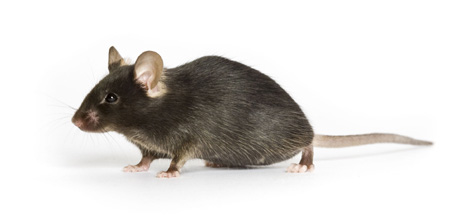 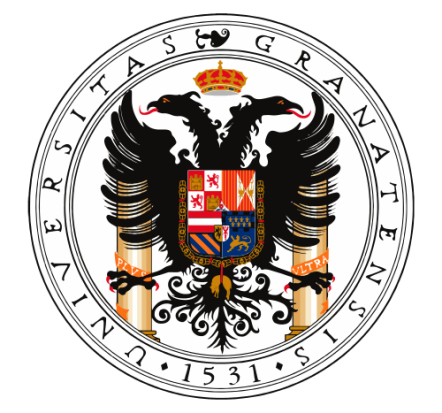 